ОБЩЕСТВЕННАЯ ПАЛАТА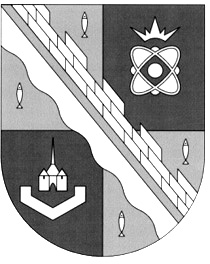 МУНИЦИПАЛЬНОГО ОБРАЗОВАНИЯСОСНОВОБОРСКИЙ ГОРОДСКОЙ ОКРУГ ЛЕНИНГРАДСКОЙ ОБЛАСТИ(ЧЕТВЕРТЫЙ СОЗЫВ)                                              ПОВЕСТКА ЗАСЕДАНИЯ                          ПРОЕКТна 31 мая 2023 года        Начало заседания: 17.00        Место проведения: каб. 333« Об информировании участия в заседании круглого стола по здравоохранению и оказанию медпомощи пациентам с заболеванием сахарным диабетом в Ленобласти»Вопрос вносит: Горелов Игорь Игоревич«Об утверждении обращения к Губернатору Ленинградской области о компенсации расходов за найм жилья для медицинских работников ФГУЗ ЦМСЧ-38»Вопрос вносит: Мехоношина Марина ГеннадьевнаРазное.Председатель   Общественной палатыСосновоборского городского округа                                                   И.И.Горелов                                                                                        